СВЕЧА ПАМЯТИ -2018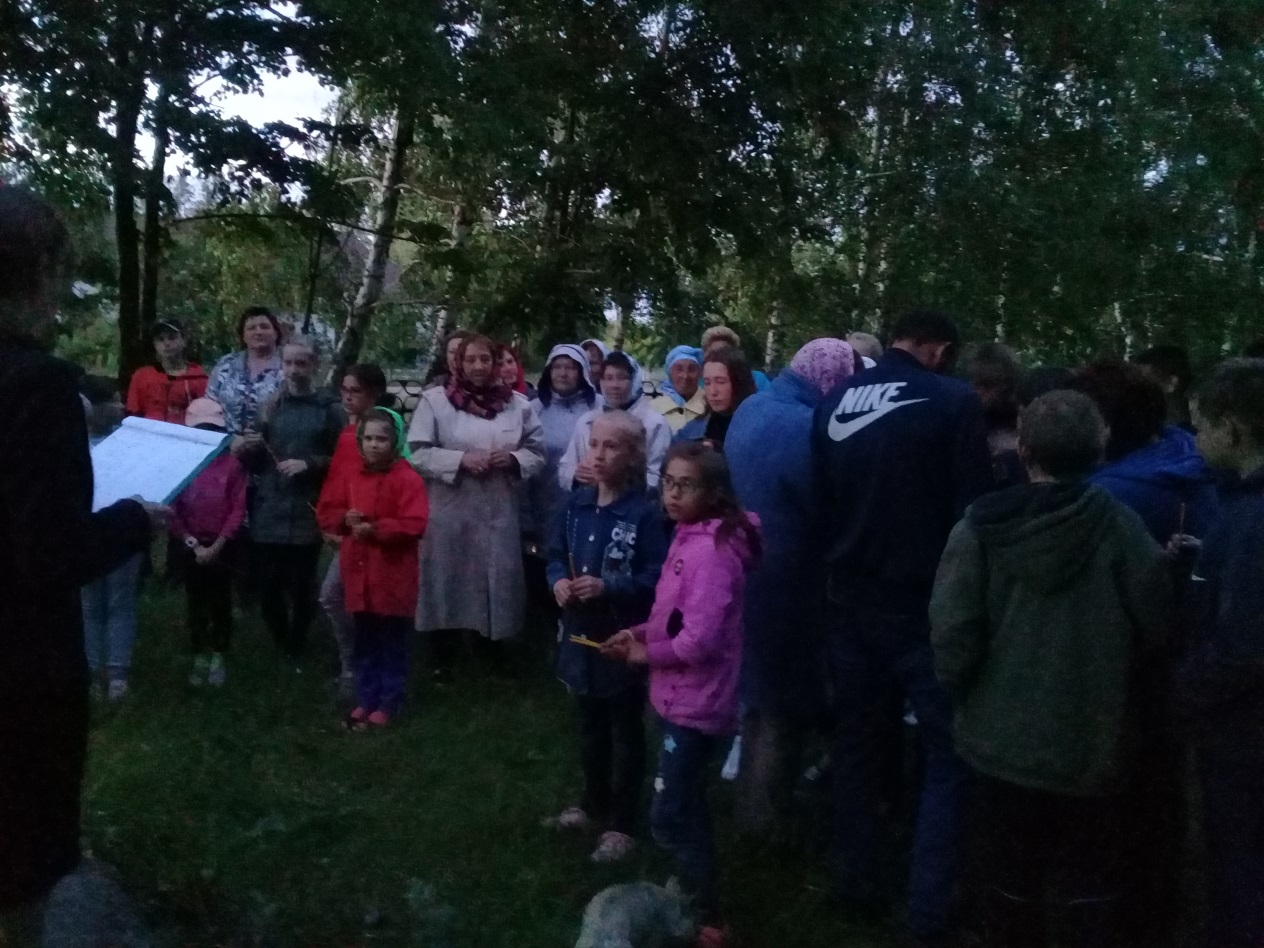 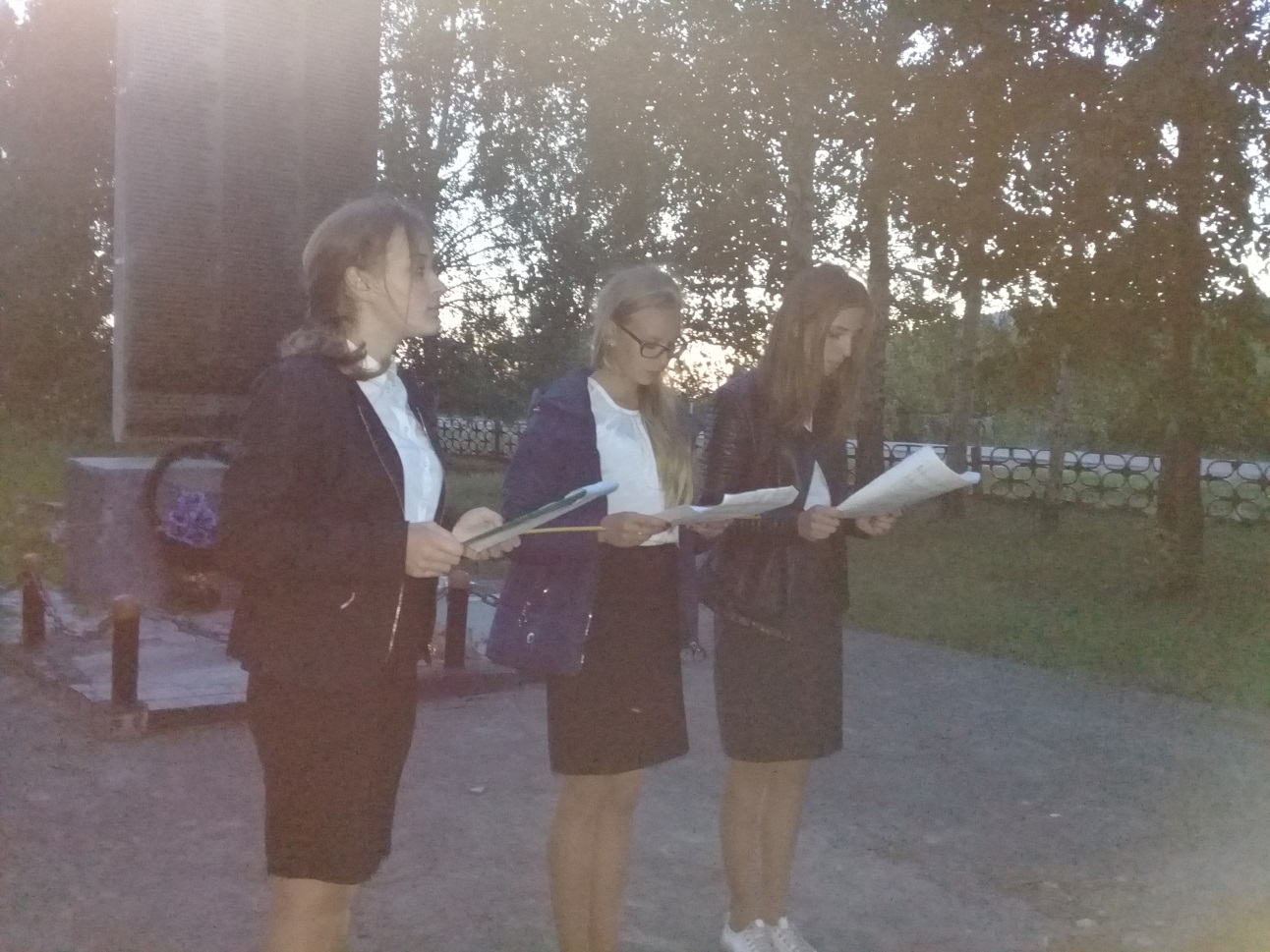 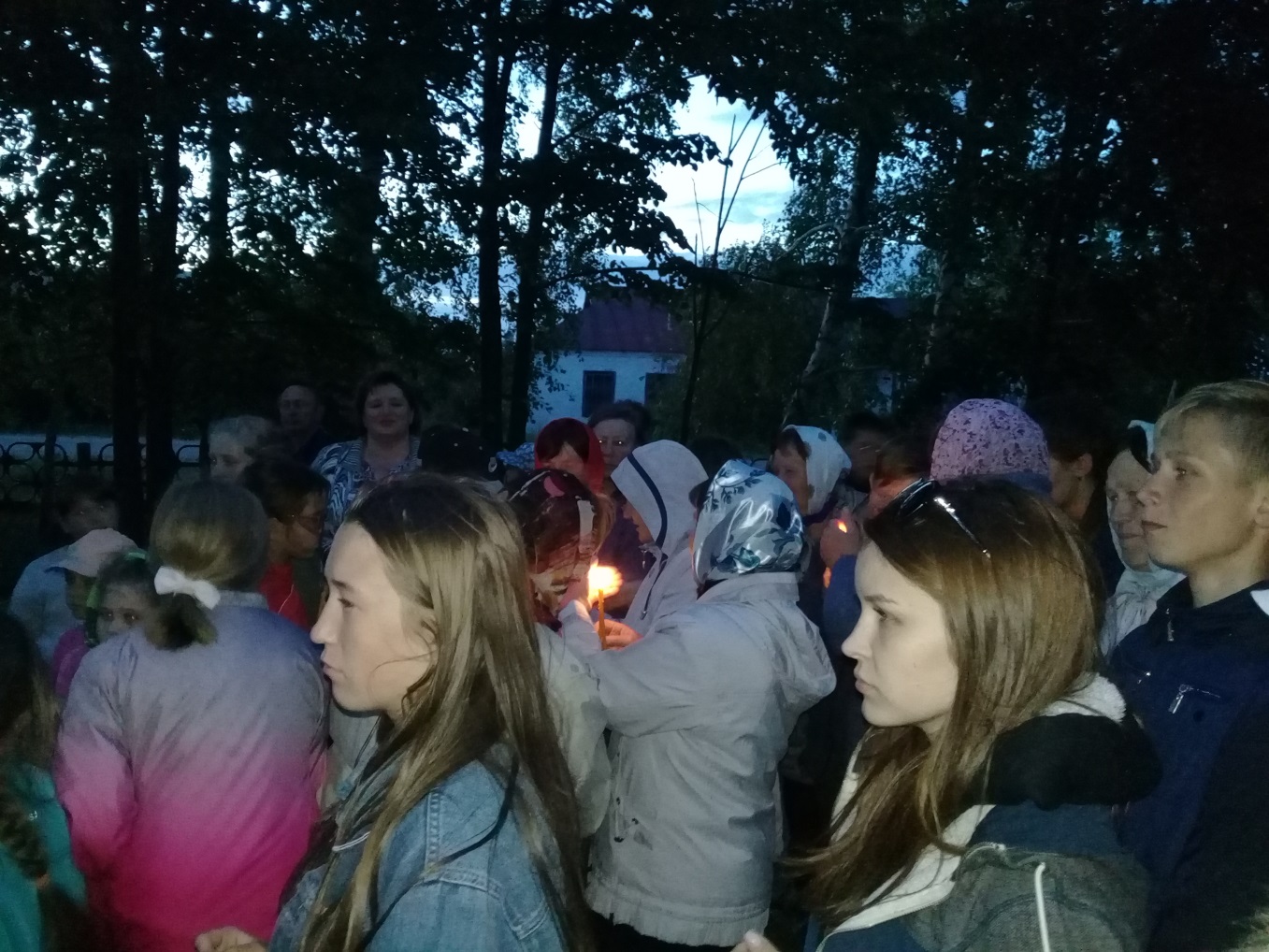 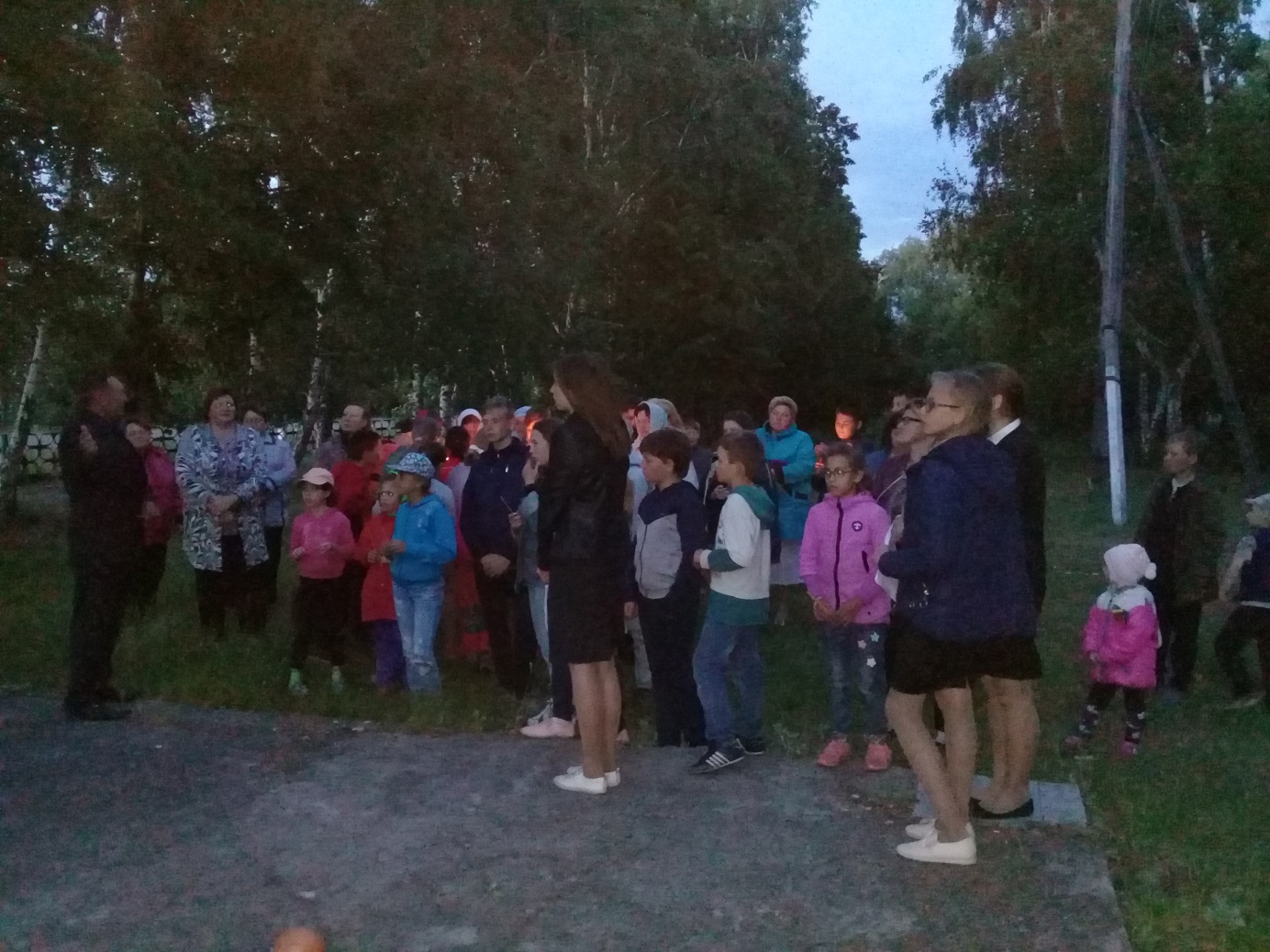 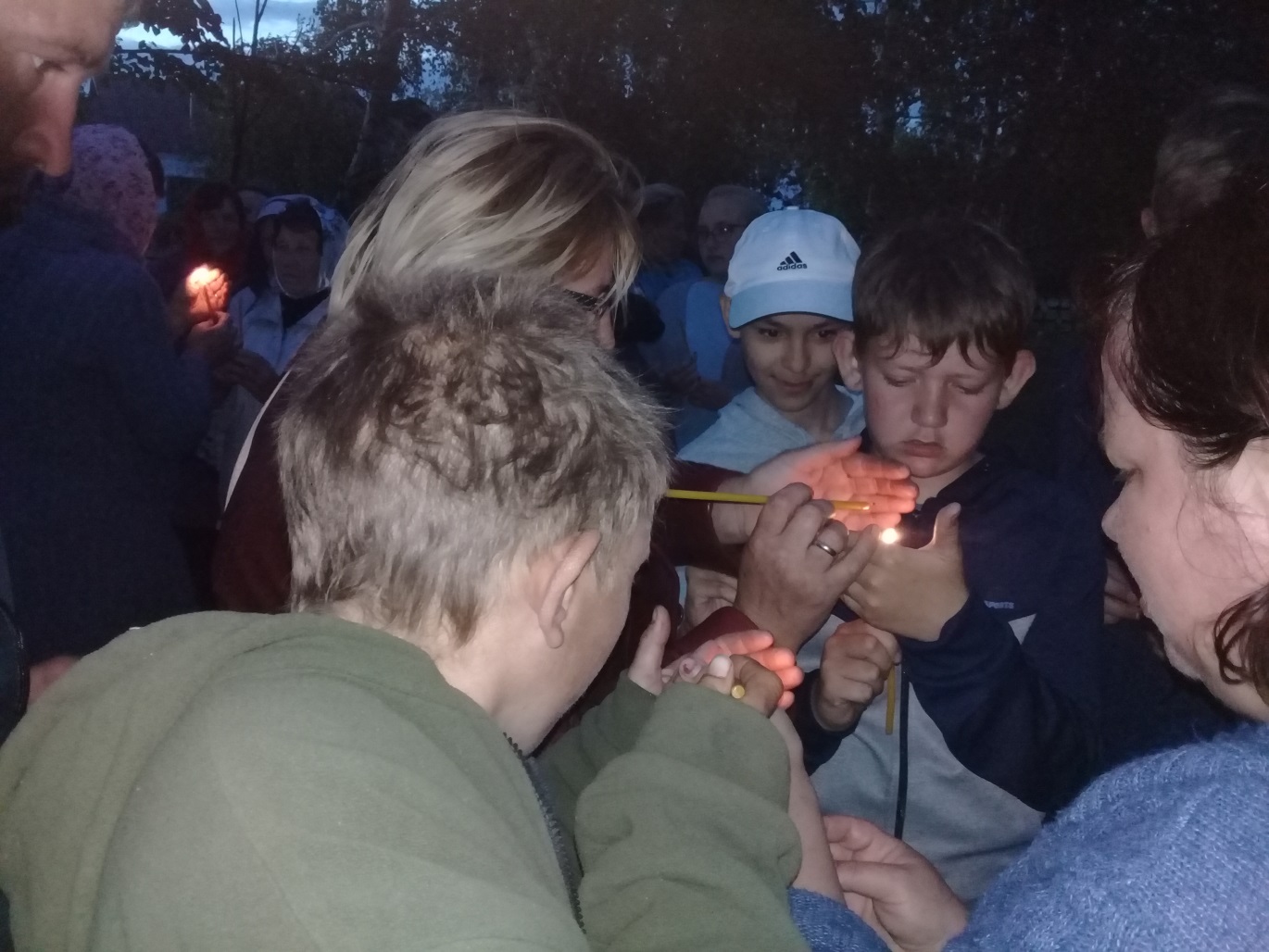 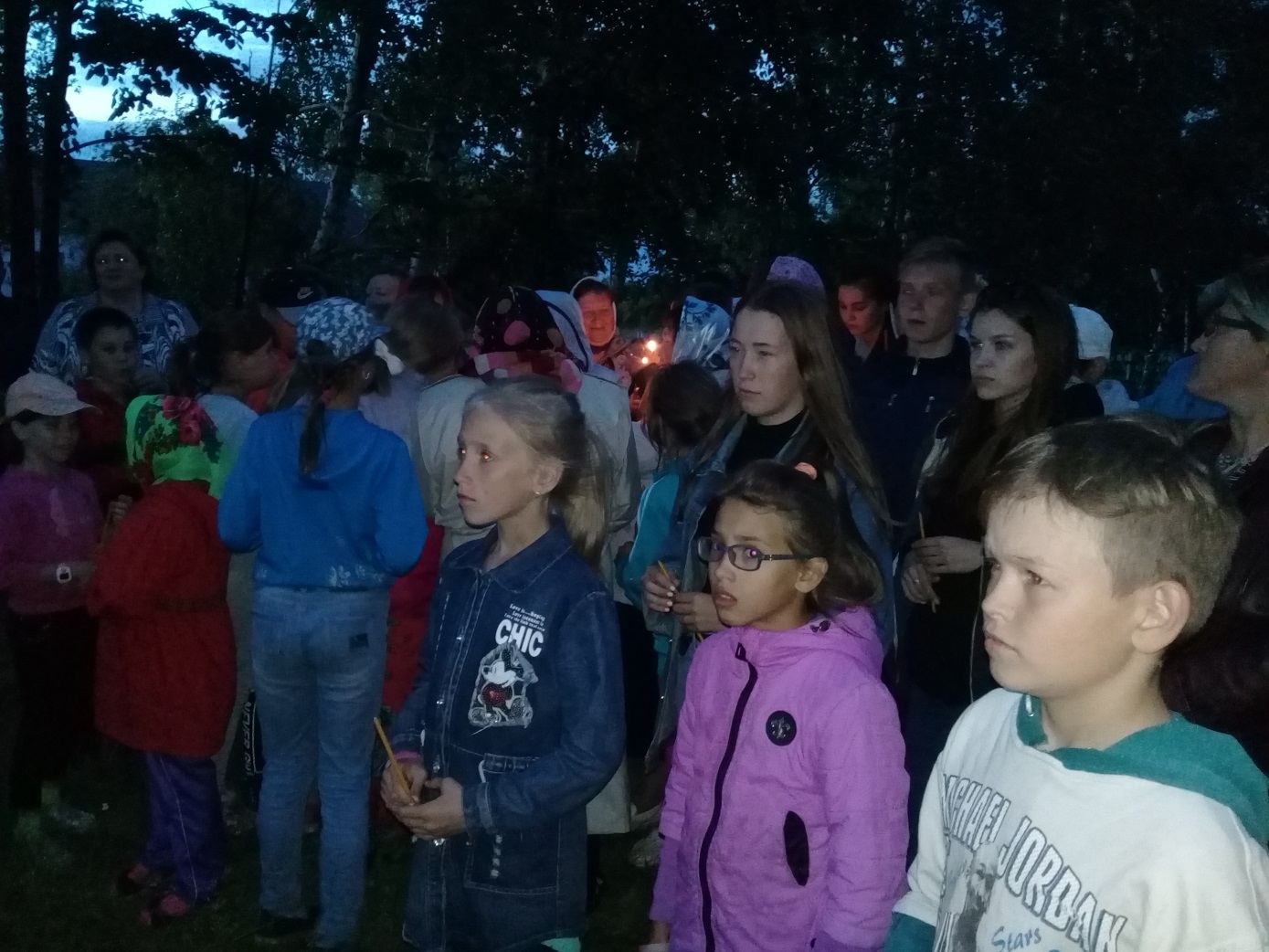 